I-IDENTIFICATION :Raison sociale :……………………………….………...…..……..………….…..........................................................……………….…………………………Adresse : ………………..…………………………..............................................................…..……………………………………..……………………………..Tél. : ……………....……............……….….… Fax : …….…………….........................….…………. e-mail : …………………...................……..…………Nom du Responsable : ………………………...…………………..………….…....................................................……………………..…………...………II – LISTE DES PARTICIPANTS : III – FRAIS DE Participation : 350DTHT par participant (TVA 19%)Les frais de formation bénéficient de l’avance sur  la taxe de formation professionnelle.Les adhérents de la C.C.I .C 2021 bénéficient d’une réduction  de 10%.Le paiement est intégral : La CCIC est exonérée de l’impôt sur les bénéfices.NB :Cette fiche d’inscription tient lieu de Bon de Commande et toute annulation doit parvenir à  au moins 3 jours avant la date du début du séminaire. Dépassant ce délai, toute annulation ne sera pas prise en considération. Le payement des frais de participation doit se faire avant le démarrage du séminaire.	………………………, le ………………………..Cachet & SignatureA retourner par fax à la  C.C.I.C  au : 73 224 227  ou par  E-mail: benabdelkader.ines@ccicentre.org.tn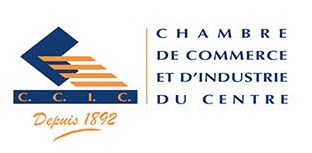 LA  LOI  DE  FINANCES  2021 :Quel IMPACT SUR VOTRE STRATEGIE  fiscale Formation en inter-entrepriseLe mardi 2 février2021F I C H E     D E    P A R T I C I P A T I O NFormation en inter-entrepriseLe mardi 2 février2021Nom & PrénomFonction1-............................................................................................................................................2-...........................................................................................................................................3-...........................................................................................................................................